发展与知识产权委员会（CDIP）第十九届会议2017年5月15日至19日，日内瓦议　程经委员会通过.	会议开幕.	选举主席团成员.	通过议程见本文件。.	通过CDIP第十八届会议报告草案见文件CDIP/18/11 Prov.。.	一般性发言.	监测、评估、讨论和报告所有发展议程建议的落实情况
以及审议总干事关于发展议程落实情况的报告-	总干事关于发展议程落实情况的报告
		见文件CDIP/19/2。-	知识产权和外观设计管理促进发展中国家和最不发达国家企业发展项目审评报告见文件CDIP/19/4。-	关于在利用版权促进对信息和创意内容的获取方面WIPO各项新活动的进展报告见文件CDIP/19/8。6.(i)	 WIPO合作促进发展领域的技术援助-	WIPO技术援助网页的可能改进见文件CDIP/19/10。.	审议已通过的各项建议的落实工作计划-	关于发展议程建议落实情况独立审查各项建议的报告见文件CDIP/18/7和CDIP/19/3。-	世界知识产权组织内南南合作活动摸底调查见文件CDIP/19/5。-	关于WIPO对落实可持续发展目标及其相关具体目标所作贡献的报告见文件CDIP/19/6。-	非洲集团关于每两年组织一次知识产权与发展国际会议的提案见文件CDIP/19/7。-	知识产权管理与技术转让项目：促进发展中国家、最不发达国家和经济转型期国家
		有效利用知识产权——南非的提案见文件CDIP/19/11。-	WIPO大会关于CDIP相关事项的决定见文件CDIP/12/5和CDIP/18/10。-	讨论在CDIP未来会议上处理可持续发展目标的方式见文件CDIP/18/4。-	讨论美利坚合众国、澳大利亚和加拿大代表团关于技术转让相关活动的联合提案见文件CDIP/18/6 Rev.附件一。.	未来工作.	主席总结.	会议闭幕[文件完]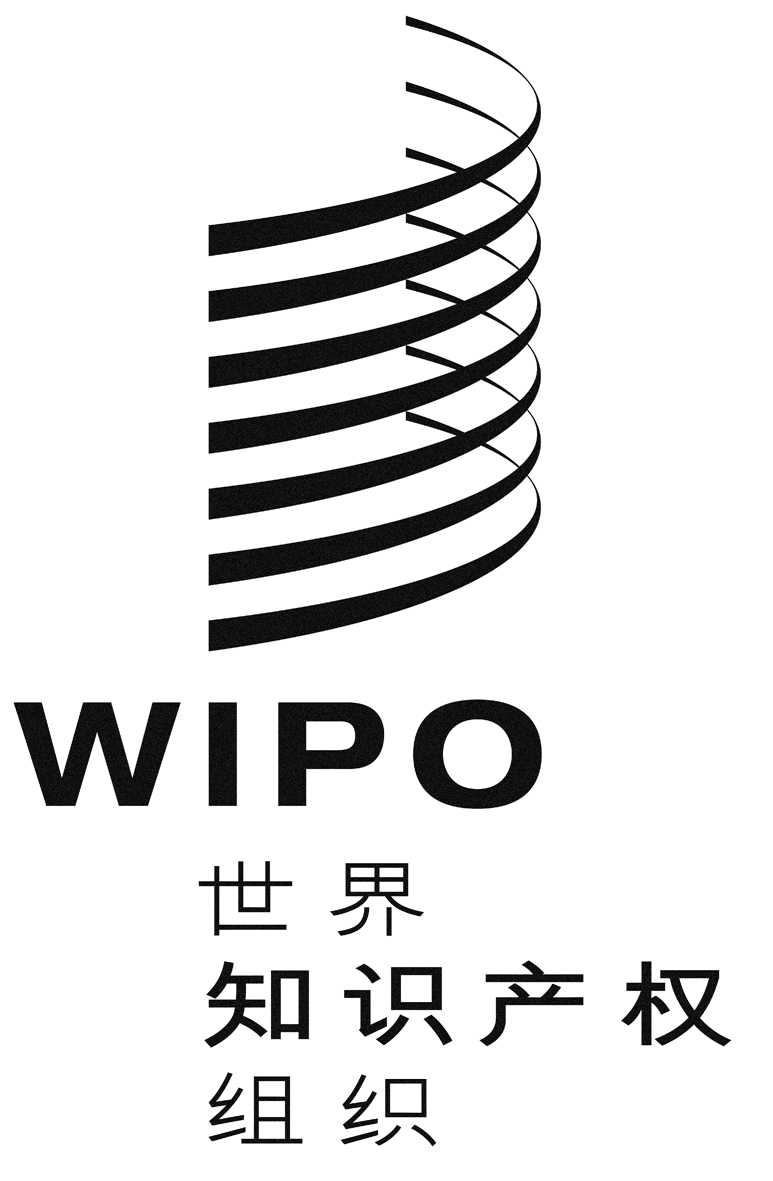 CCDIP/19/1 prov.2CDIP/19/1 prov.2CDIP/19/1 prov.2原 文：英文原 文：英文原 文：英文日 期：2017年5月15日  日 期：2017年5月15日  日 期：2017年5月15日  